KONDISI PSIKOSOSIAL PADA PASIEN Gagal ginjalDI KOTA CIMAHISKRIPSIDiajukan untuk Memenuhi Salah Satu syarat dalam Menempuh Ujian Sidang sarjana Strata satu (S-I)Pada Jurusan Kesejahteraan SosialDisusun Oleh :RIESTA PUTRI ARDESTIA122020016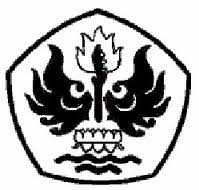 JURUSAN KESEJAHTERAAN SOSIALFAKULTAS ILMU SOSIAL DAN ILMU POLITIKUNIVERSITAS PASUNDAN BANDUNG2016